Aufnahmeantrag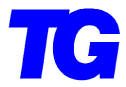 Hiermit beantrage ich die Mitgliedschaft bei der Turngemeinschaft Lasfelde - Petershütte - Katzenstein von 1981 e.V.Angaben zur Person (bitte in Blockschrift)Derzeit gelten folgende Beitragssätze (Stand per 1. Juli 2017, Änderungen vorbehalten)Im ersten Jahr der Mitgliedschaft wird der Jahresbeitrag anteilig pro Monat berechnet und dann kalenderjährlich abgebucht. Ein gezahlter Jahresbeitrag wird am Ende einer Mitgliedschaft nicht erstattet.Hinweis:Kündigungen sind gemäß Satzung ausschließlich zum Ende des Kalenderjahres möglich.Für Teilnehmer des Kinderschwimmens gilt eine zweijährige Mindestmitgliedschaft.Aufnahmeantrag 2023-04-15SEPA-Basis-Lastschriftmandatfür wiederkehrende ZahlungIch erlaube der Turngemeinschaft Lasfelde - Petershütte - Katzenstein von 1981  e.V., Gläubiger-Identifikationsnummer DE05ZZZ00000376821, Zahlungen für Beiträge von meinem Konto mittels Lastschrift einzuziehen. Zugleich weise ich meine Bank an, diese Lastschriften einzulösen. Dieses Mandat kann ich jederzeit widerrufen.Der Bankeinzug für den Beitrag erfolgt jährlich.www.tg-lapeka.deFamiliennameVornameGeschlechtGeburtsdatumStraße und HausnummerPostleitzahl und WohnortTelefonEmailBeginn der MitgliedschaftSparteJahresbeitragKinder bis 16 Jahre€ 24,-Jugendliche 16 - 18 Jahre€ 24,-Erwachsene€ 48,-Familien€ 96,-Datum und UnterschriftBei Minderjährigen Unterschrift eines ErziehungsberechtigtenName des KontoinhabersName der Bank IBANDatum und Unterschrift SEPAMitgliedsnummer – füllt TG aus